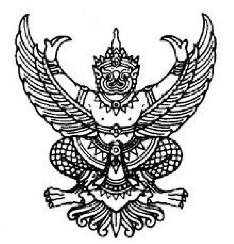 ประกาศมหาวิทยาลัยเทคโนโลยีราชมงคลศรีวิชัยวิทยาเขตนครศรีธรรมราชเรื่อง  ประกาศผลการสอบคัดเลือกลูกจ้าง จ้างเหมาบริการรายบุคคลตามที่มหาวิทยาลัยเทคโนโลยีราชมงคลศรีวิชัย วิทยาเขตนครศรีธรรมราช พื้นที่ทุ่งใหญ่ ได้ประกาศรายชื่อผู้มีสิทธิ์เข้าสอบลูกจ้าง จ้างเหมาบริการรายบุคคล ตำแหน่ง เจ้าหน้าที่รักษาความปลอดภัย สังกัดสำนักงานวิทยาเขตนครศรีธรรมราช จำนวน ๒ อัตรา และคณะกรรมการสอบคัดเลือกได้ดำเนินการสอบคัดเลือกเมื่อวันอังคารที่ ๓๐  กรกฎาคม ๒๕๖๒ นั้น  คณะกรรมการสอบคัดเลือก ได้ดำเนินการสอบคัดเลือกโดยพิจารณาความรู้ความสามารถพิเศษและความเหมาะสมกับตำแหน่ง ผลปรากฏว่ามีผู้สอบคัดเลือกได้คือ นายชนันธร   ใจงาม ทั้งนี้ ให้ผู้ที่สอบผ่านการคัดเลือก ไปรายงานตัวและเข้าทำสัญญาจ้างในวันพฤหัสบดี ที่ ๑  สิงหาคม  ๒๕๖๒ เวลา  ๐๘.๓๐ น. ณ แผนกงานพัสดุ สังกัดสำนักงานวิทยาเขตนครศรีธรรมราช มหาวิทยาลัยเทคโนโลยีราชมงคลศรีวิชัยประกาศ   ณ  วันที่ ๓๑  กรกฎาคม  ๒๕๖๒  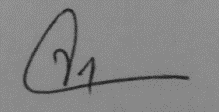 (รองศาสตราจารย์จารุยา   ขอพลอยกลาง)รองอธิการบดีประจำวิทยาเขตนครศรีธรรมราช                                    มหาวิทยาลัยเทคโนโลยีราชมงคลศรีวิชัย